         (для тех, кому до 14 лет)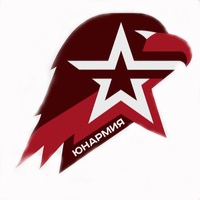                          В штаб  Регионального  отделения                                      Всероссийского   детско-юношеского    военно-                                      патриотического     общественного     движения                                      «ЮНАРМИЯ»                                                                                                                                от _______________________________________                               _______________                                                                (Фамилия, имя, отчество родителя)			_________________________________________                                                                  проживающего(ую) по адресу: _______________							____________________________________________________________________________________                                                                                           ЗАЯВЛЕНИЕо вступлении в Всероссийское детско-юношеское военно-патриотическое общественное движение «ЮНАРМИЯ»Я, __________________________________________________________________,					                     (Фамилия, имя, отчество родителя)действующий (ая) от имени несовершеннолетнего (й)________________________________________________________________________________                                                                                                                                  (Фамилия, имя, отчество ребенка)«___» _______________ г.р., обучающегося (йся) в ____ классе _________________________										(наименование ОУ)прошу принять несовершеннолетнего (юю) __________________________________________								(Фамилия, имя, отчество ребенка)в качестве участника в Всероссийское детско-юношеское военно-патриотическое общественное движение «ЮНАРМИЯ» с последующей постановкой на учёт и внесения в реестр юнармейцев.С Уставом ознакомлен (а). О целях, структуре, формах и методах работы ВВПОД «ЮНАРМИЯ» в полном объеме проинформирован (а) и поддерживаю.Я, в соответствии со ст. 9 ФЗ от 27.07.2017 г. №152-ФЗ «О защите персональных данных», даю согласие на обработку персональных данных несовершеннолетнего (ей) _________________________________________ для обеспечения безопасности, а также использования видео- и фотоизображений моего ребенка в связи с деятельностью ВВПОД «ЮНАРМИЯ».Согласие вступает в силу со дня его подписания и действует в течение неопределенного срока. Согласие может быть отозвано мною в любое время на основании письменного заявления.К заявлению прилагаются следующие документы:копия свидетельства о рождении;медицинское заключение о состоянии здоровья.____________________                                              _____________    /____________________________/                           (дата)                                                                                                       (подпись родителя)                            (Ф.И.О.  родителя)    (для тех, кому свыше 14 лет)                         В штаб Регионального  отделения                                      Всероссийского   детско-юношеского    военно-                                      патриотического     общественного     движения                                      «ЮНАРМИЯ»                                                                                                                                от _______________________________________                                                                                                                                                        (Фамилия, имя, отчество ребенка)			_________________________________________                                      									проживающего(ую) по адресу: _______________							____________________________________________________________________________________   ЗАЯВЛЕНИЕо вступлении в Всероссийское детско-юношеское военно-патриотическое общественное движение «ЮНАРМИЯ»Я, __________________________________________________________________,					                     (Фамилия, имя, отчество ребенка)«___» _______________ г.р., обучающегося (йся) в ____ классе _________________________										(наименование ОУ)прошу принять меня в качестве участника в Всероссийское детско-юношеское военно-патриотическое общественное движение «ЮНАРМИЯ» с последующей постановкой на учёт и внесения в реестр юнармейцев.С Уставом ознакомлен (а). О целях, структуре, формах и методах работы ВВПОД «ЮНАРМИЯ» в полном объеме проинформирован (а) и поддерживаю.К заявлению прилагаются следующие документы:копия свидетельства о рождении;медицинское заключение о состоянии здоровья.____________________                                              _____________    /____________________________/                           (дата)                                                                                                             (подпись)                                                                  (Ф.И.О. )   Я, _____________________________________________________________,					                     (Фамилия, имя, отчество родителя)в соответствии со ст. 9 ФЗ от 27.07.2017 г. №152-ФЗ «О защите персональных данных», даю согласие на обработку персональных данных несовершеннолетнего (ей) _________________________________________ для обеспечения безопасности, а также использования видео- и фотоизображений моего ребенка в связи с деятельностью ВВПОД «ЮНАРМИЯ».Согласие вступает в силу со дня его подписания и действует в течение неопределенного срока. Согласие может быть отозвано мною в любое время на основании письменного заявления.____________________                                              _____________    /____________________________/                           (дата)                                                                                                       (подпись родителя)                            (Ф.И.О.  родителя)   